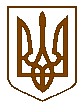 УКРАЇНАБілокриницька   сільська   радаРівненського району Рівненської областіРОЗПОРЯДЖЕННЯ  03 січня  2017  року                                                                                      №   15к0        Про призначення відповідальної особи за збір,обробку та захист персональних данихВідповідно до Закону України «Про захист персональних даних», призначити відповідальну за збір, обробку та захист персональних даних по Білокриницькій сільській раді т.в.о. секретаря ради, Казмірчук Олену Юріївну.Сільський голова                                                                                     Т.  ГончарукОзнайомлена: «____»_____________2017 р.                                       О. Казмірчук